Pearle L. Crawford Memorial LibraryBoard of Trustees MeetingDudley Municipal Complex – Room 3216:15pmTuesday August 16, 2022Meeting Agenda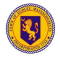 Call to Order, Pledge of Allegiance Review Meeting Minutes June 28, 2022Meet and greet Adriana Buda – Trustee candidate3.    Director’s Report a. Programs b. Budget c. Facility Report         4.    By-Law Change(s)        5.    Crawford Corner Status        6.    Board Member Comments and/or Observations                      7.    Next Meeting: September 27, 2022 - @ 6:15 at the Dudley Municipal Complex                     8.     Adjournment 